Государственное бюджетное дошкольное  образовательное учреждениедетский сад № 21 «Василёк»Конспект развлечения по безопасностина тему: «Мишка в гостях у ребят»для детей второй группы раннего возраста 3                                                                                            Воспитатель:                                                                                                         Абильдаева Б.С.г. Байконур,2017г.Цель: формирование  навыков  безопасного перехода дороги.Задачи:Познавательные:- познакомить детей со светофором и его сигналами;- рассказать о том, что нужно делать, когда зажигается красный, желтый и зеленый свет;- познакомить с дорожной разметкой пешеходного перехода – «зеброй»;- дать элементарное понимание правил перехода проезжей части дороги.Развивающие:- развивать познавательные процессы;- развивать речевую и двигательную активность детей;Воспитательные:- способствовать развитию взаимоотношения со сверстниками;- воспитывать нравственные качества.- воспитывать осознанное отношение к правилам безопасного поведения на дороге.Материалы и оборудование: игрушка мишка, макет светофора, макет дороги с пешеходным переходом (зеброй).Интеграция образовательных областей: «Речевое развитие», «Физическое развитие», «Социально-коммуникативное развитие», «Познавательное развитие»Ход развлечения:- Ребята, к нам в гости сегодня приехал мишка, давайте с ним поздороваемся. (Дети здороваются). Мишке очень захотелось посмотреть, как наши ребятки играют в детском саду. Он так спешил что переходил дорогу в неположенном месте и его чуть не сбила большая грузовая машина. Мишка очень испугался.- Чтобы этого больше не случилось с мишкой или вами, я расскажу, как правильно надо переходить дорогу и что нам в этом помогает. А вот и наш главный помощник (показываю макет светофора), что это?(ответы детей)- Правильно, светофор. Посмотрите, у него три глаза. Какого они цвета?(называем цвета). Он стоит на улицах города и своими глазками показывает людям и машинам, когда можно ехать или переходить дорогу.Если цвет зажегся красный,Значит, двигаться опасно.Желтый цвет – предупрежденье,Жди сигнала для движенья.Цвет зеленый говорит:«Проходите, путь открыт»-А теперь немного поиграем.Игра: «Светофор»В «Светофор» мы поиграем,Руки, ноги разминаем. (Встряхивание руками. Встряхивание ногами.)Красный свет нам «Стой!» - кричит, (Стоим на месте)Ждать зеленого велит.Чтобы было ждать не скучно,Наклоняемся мы дружно. (Наклоны.)Вот и желтый загорелся,Приготовиться пора.Руки, ноги разогреем,Начинаем, детвора! (Приседания.)Вот зеленый загорелся, (Руки поднять вверх).Можно нам идти вперед, (Ходьба на месте).Будь смелее пешеход.- Молодцы, похлопайте в ладоши (дети хлопают)- Посмотрите, что у меня в руках? Это лошадка, на ней белые полоски и чёрные. Эту лошадку зовут зебра. Повторите, как зовут лошадку? (зебра).- Наш еще один помощник – пешеходный переход. Это специальная дорожка в таких же полосках, как и лошадках. Поэтому её тоже зовут зебра. По пешеходному переходу можно переходить дорогу, когда у светофора горит зелёный глазик (показываю макет дороги с пешеходным переходом).Этот знак такого рода -Он на страже пешеходаПереходим с Мишкой вместеМы дорогу в этом местеИгра «Мы – пешеходы»У пешеходного перехода стоит Мишка. Ждет разрешающего сигнала светофора, чтобы перейти улицу.- На светофоре - красный свет!Опасен путь, прохода нет! (показываю красный сигнал светофора).- Можно переходить дорогу? (нет)- Правильно, нельзя. (Мишка стоит).- Свет зеленый горит«Проходите - путь открыт» (показываю зелёный сигнал светофора)- Можно переходить дорогу? (да)- Правильно, теперь можно. (Мишка переходит дорогу по «зебре»)Игра повторяется 2-3 раза.- Ребята, давайте спросим у мишки, понравилось ему у нас? (спрашиваем)- Да, ребята, мне очень понравилось. Мы так чудесно играли. Я узнал  сегодня как правильно переходить дорогу и расскажу об этом своим друзьям, чтобы они не попали как я в беду. - Мишутка, а что ты расскажешь своим друзьям?- Я расскажу своим друзьям о том, что дорогу нужно переходить только вместе со взрослыми и в специальных местах, которые называются пешеходные переходы на зеленый сигнал светофора. Спасибо вам, теперь я отправлюсь домой и буду очень осторожен на дороге.- Мишутка, приходи к нам в гости ещё, мы тебе расскажем о других правилах дорожной безопасности.- Вот как мы весело поиграли! Как много нового сегодня узнали, многому научились.Все ребята - молодцы!Вместе все похлопаем,Ножками потопаем.Ручками помашем,«До свиданья»- скажем. (выполняем движения по тексту)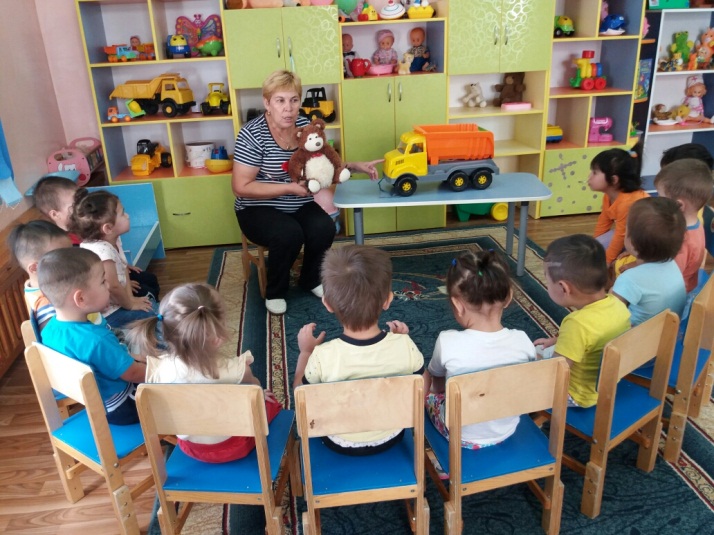 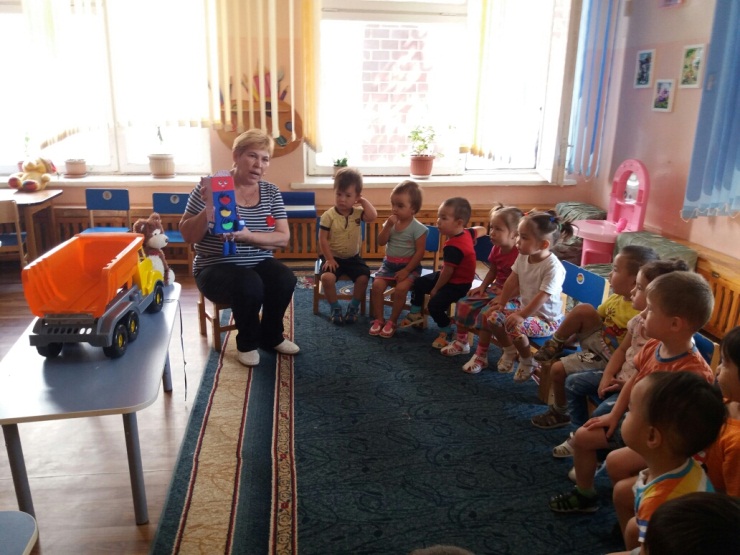 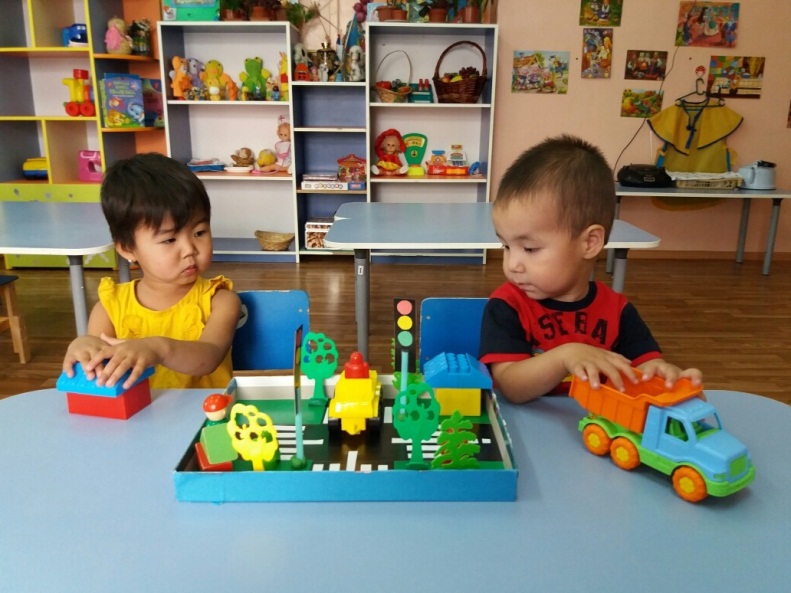 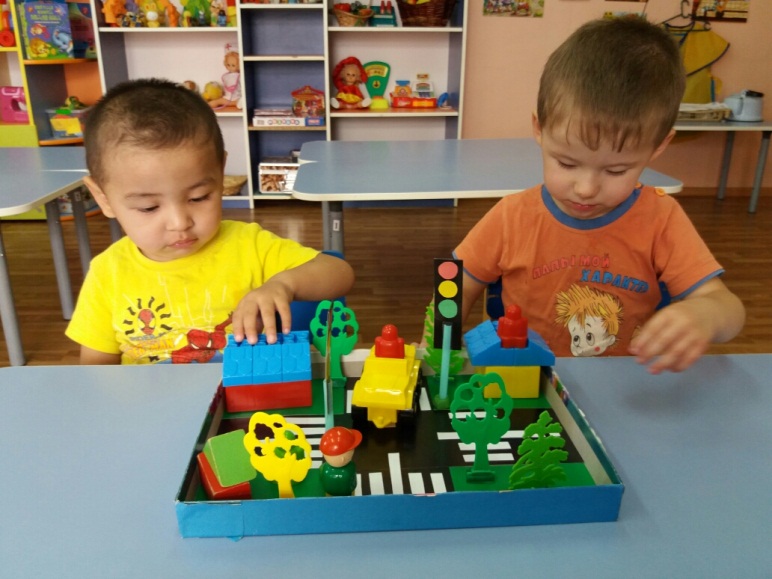 